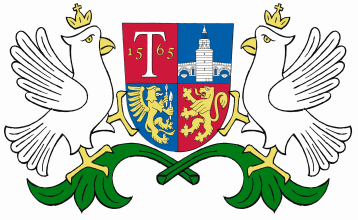                            ОБЩИНА     ТРЯВНА     О Б Я В Л Е Н И Е                                  на основание чл. 124б, ал. 2 от ЗУТОбщина Трявна уведомява, че с Решение № 74/24.04.2019г. на Общински съвет Трявна е допуснато изработване чрез възлагане от заинтересованите лица на Подробен устройствен план /ПУП/ за Частично изменение на ЗРП на кв. Божковци, гр. Трявна, касаещ УПИ І - за стопански дейности,  УПИ ІІ - 1987, УПИ ІІІ - 1988, УПИ ІV - 1989 и УПИ ІХ - 2291 от кв. 4, улица с  о.т. 6 – о.т. 17 и УПИ ІІ – за кметство и трафопост от кв. 3 